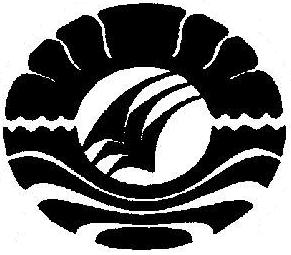 PENINGKATAN KEMAMPUAN MENGENAL KONSEP BILANGAN MELALUI PERMAINAN KARTU BILANGAN BRGAMBAR DI TAMAN KANAK-KANAK AISYIYAH LAYANG UTARA KECAMATAN BONTOALA MAKASSAR S K R I P S IDiajukan Untuk MemenuhiSebagian Persyaratan GunaMemperoleh Gelar Sarjana Pendidikan (S.Pd) pada Program Studi Pendidikan Guru Pendidikan Anak Usia Dini Strata Satu Fakultas Ilmu PendidikanUniversitas Negeri Makassar OLEHRIKA TRISWATI074 904 252PROGRAM STUDI PENDIDIKAN GURU PENDIDIKAN ANAK USIA DINIFAKULTAS ILMU PENDIDIKANUNIVERSITAS NEGERI MAKASSAR2012            KEMENTERIAN PENDIDIKAN DAN KEBUDAYAAN      UNIVERSITAS NEGERI MAKASSAR          FAKULTAS ILMU PENDIDIKAN              PENDIDIKAN GURU PENDIDIKAN ANAK USIA DINIKampus FIP UNM Jl. Tamalate I Makassar Telp.0411-884457 Fax. 0411-883076PERSETUJUAN PEMBIMBINGSkripsi dengan judul “Peningkatan Kemampuan Mengenal Konsep Bilangan Melalui Permainan Kartu Bilangan Bergaambar di Taman Kanak-Kanak Aisyiyah Layang Utara Kecamatan Bontoala Makassar .Atas nama:	Nama		: Rika Triswati	NIM		: 074 904 252	Prodi 		: Pendidikan Guru Pendidikan Anak Usia Dini (PG PAUD)	Fakultas	: Ilmu PendidikanSetelah diperiksa dan diteliti, telah memenuhi syarat untuk diujikan.                                                                        Makassar………………………2012    Pembimbing I				                     Pembimbing IIDra. Kartini Marzuki, M.Si			         Drs. M. Ali Latif Amri, M.PdNIP. 19690322 199403 2 003			         NIP.19611231 198703 1 045MengetahuiKetua Prodi PG PAUD FIP UNMDra. Sri Sofiani, M.PdNIP. 19530202 198010 2 001PENGESAHAN UJIAN SKRIPSIMOTTOInilah hartaku yang terindah Sebuah tulisan yang penuh makna Skripsi ini kupersembahkan  Kepada Ayahanda dan ibunda tercinta, saudaraku dan sahabatku yang senantiasa mendo’akan akan keberhasilan kuliahku di PGAUD FIP UNM MakassarPERNYATAAN KEASLIAN SKRIPSISaya yang bertanda tangan di bawah ini :Nama			:    Rika TriswatiNIM			:    074924252Program Studi		:    Pendidikan Guru Anak Usia DiniJudul Skripsi	: Peningkatan Kemampuan Mengenal Konsep Bilangan Melalui Permainan Kartu Bilangan Bergaambar di Taman Kanak-Kanak Aisyiyah Layang Utara Kecamatan Bontoala Makassar Menyatakan dengan sebenarnya bahwa skripsi yang saya tulis ini benar merupakan hasil karya sendiri dan bukan merupakan pengambilalihan tulisan atau pikiran orang lain yang saya akui sebagai hasil tulisan atau pikiran sendiri.Apabila dikemudian hari terbukti atau dapat dibuktikan bahwa skripsi ini hasil jiplakan, maka saya bersedia menerima sanksi atas perbuatan tersebut sesuai ketentuan yang berlaku.Makassar,                      2012							  Yang Membuat Pernyataan                                                                                                 Rika TriswatiABSTRAKRIKA TRISWATI. 2012. Peningkatan Kemampuan Mengenal Konsep Bilangan Melalui Permainan Kartu Bilangan Bergaambar di Taman Kanak-Kanak Aisyiyah Layang Utara Kecamatan Bontoala Makassar. Dibimbing oleh Dra. Kartini Marzuki, M.Si dan Drs. M. Ali Latif Amri, M.Pd Fakultas Ilmu Pendidikan. Universitas Negeri Makassar.Fokus masalah penelitian ini yaitu bagaimanakah peningkatan kemampuan mengenal konsep bilangan anak melalui permainan kartu bilangan bergambar di Taman Kanak-Kanak Aisyiyah Layang Utara Kecamatan Bontoala Makassar. Tujuan penelitian untuk mengetahui peningkatan kemampuan mengenal konsep bilangan anak melalui permainan kartu bilangan bergambar di Taman Kanak-Kanak Aisyiyah Layang Utara Kecamatan Bontoala Makassar Penelitian ini adalah penelitian tindakan kelas (Classroom action research). Tindakan yang diberikan berupa penerapan permainan kartu bilangan bergambar dalam meningkatkan kemampuan mengenal konsep bilangan pada anak di taman kanak-kanak. Subyek penelitiannya yaitu 15 orang anak kelompok A1 dan 1 orang guru. Rencana tindakan yaitu siklus I dan siklus II, dimana masing-masing siklus berlangsung selama dua tahap. Teknik pengambilan data melalui observasi dan dokumentasi dan hasil diolah secara kualitatif.Hasil penelitian menunjukkan bahwa peningkatan kemampuan mengenal konsep bilangan anak melalui permainan kartu bilangan bergambar di Taman Kanak-Kanak Aisyiyah Layang Utara Kecamatan Bontoala Kota Makassar pada siklus I ditemukan bahwa masih ada beberapa beberapa anak didik yang masuk kategori masih memerlukan bimbingan yang artinya kemampuan yang dimiliki anak masih dilakukan masih lamban, kadang salah serta kurang tepat. Sedangkan pada siklus II ditemukan bahwa sebagian besar anak didik sudah masuk kategori baik, beberapa anak didik masuk kategori sedang dan sudah tidak ada lagi anak didik yang masuk kategori kurang. Kesimpulannya yaitu terjadi peningkatan kemampuan mengenal konsep bilangan anak melalui permainan kartu bilangan bergambar dengan melihat rata-rata hasil belajar pada siklus I berada pada kategori masih memerlukan bimbingan mengalami peningkatan pada siklus II dengan berada pada kategori sangat baik dan baik, yang artinya penerapan permainan kartu bilangan bergambar dapat meningkatkan kemampuan mengenal konsep bilangan pada anak secara lebih optimal dan maksimal. KATA PENGANTARDengan segala kerendahan hati penulis mengucapkan rasa syukur Alhamdulillah, segala puji bagi Allah yang telah melimpahkan rahmat dan hidayah-Nya kepada penulis sehingga skripsi yang berjudul Peningkatan Kemampuan Mengenal Konsep Bilangan Melalui Permainan Kartu Bilangan Bergaambar di Taman Kanak-Kanak Aisyiyah Layang Utara Kecamatan Bontoala Makassar telah terselesaikan. Skripsi ini disusun dalam rangka menyelesaikan studi strata satu untuk memperoleh gelar Sarjana Pendidikan pada program studi Pendidikan Guru Pendidikan Anak Usia Dini Fakultas Ilmu Pendidikan (FIP) Universitas Negeri Makassar	Menyadari keterbatasan pengetahuan yang penulis miliki, maka dalam penyusunan skripsi ini, tidak lepas dari peranan berbagai pihak, baik secara langsung maupun secara tidak langsung, oleh karenanya pada kesempatan ini penulis bermaksud menyampaikan banyak terima kasih kepada Dra. Kartini Marzuki, M.Si dan Drs. M. Ali Latif Amri, M.Pd sebagai dosen pembimbing yang telah membimbing dan memotivasi selama penyusunan skripsi ini. Begitu pula diucapkan terima kasih kepada:Prof. Dr. Arismunandar, M.Pd selaku Rektor Universitas Negeri Makassar.Prof. Dr. Ismail Tolla, M.Pd sebagai Dekan Fakultas Ilmu Pendidikan, yang telah memberi kesempatan menekuni pendidikan di Program Studi Pendidikan Guru Taman Kanak-Kanak Fakultas Ilmu Pendidikan Universitas Negeri Makassar.Dra. Sri Sofiani, M.Pd selaku ketua Program Studi (PG PAUD) FIP UNM, atas bimbingan dan arahannya selama penyusunan skripsi ini.Bapak dan Ibu Dosen PG PAUD Fakultas Ilmu Pendidikan Universitas Negeri Makassar yang telah memberikan banyak pengetahuan yang berarti selama ini.Ayahanda dan Ibunda tercinta yang telah mencurahkan kasih sayang, sumbangsih moral, serta doa, dan motivasi sehingga penulis dapat menyelesaikan studi.Saudaraku, Kepala Sekolah serta orang yang saya cintai yang telah memberikan motivasi kepada penulis mulai dari kuliah sampai menyelesaikan studi.Seluruh rekan mahasiswa PG PAUD Fakultas Ilmu Pendidikan Universitas Negeri Makassar, yang selama ini telah menunjukkan kerjasamanya dalam perkuliahan maupun dalam penyusunan skripsi ini.Selama penyusunan karya tulis ini, tentunya masih diwarnai oleh berbagai kekurangan. Oleh karena itu, saran dan kritik yang membangun senantiasa diharapkan demi kesempurnaan karya tulis ini. Akhirnya semoga segala bantuan yang diberikan bernilai ibadah di sisi Tuhan Yang Maha Kuasa, Amin.						Makassar,                       2012							 Penulis,         DAFTAR ISI									           HalamanHALAMAN JUDUL		iPERSETUJUAN PEMBIMBING		iiPENGESAHAN UJIAN SKRIPSI		iiiMOTTO		ivPERNYATAAN KEASLIAN SKRIPSI		vABSTRAK		viKATA PENGANTAR		viiDAFTAR ISI		ixDAFTAR GAMBAR		xiDAFTAR TABEL		xiiDAFTAR LAMPIRAN		xiiiBAB I PENDAHULUAN		1Latar Belakang		1Fokus Masalah		5Tujuan Penelitian		6Manfaat Peneltian		6BAB II KAJIAN PUSTAKA DAN KERANGKA PIKIR		8Tinjauan Pustaka		8Tinjauan tentang Kemampuan Mengenal Konsep Bilangan		8Pengertian kemampuan mengenal konsep bilangan		8Faktor-faktor yang mempengaruhi kemampuan mengenal konsepBilangan		9Tahapan kemampuan mengenal konsep bilangan		12Manfaat kemampuan mengenal konsep bilangan		14Tinjauan tentang permainan kartu bilangan bergambar  		14Pengertian permainan kartu bilangan bergambar		14Langkah-langkah permainan kartu bilangan bergambar		19Kerangka Pikir		23Hipotesis		25BAB III METODE PENELITIAN		26Jenis dan Pendekatan Penelitian		26Fokus Penelitian		36Deskripsi Lokasi Penelitian		37Unit Analisis		37Teknik Pengumpulan Data		37Analisis dan Validasi Data		38Indikator Keberhasilan		41BAB IV HASIL PENELITIAN DAN PEMBAHASAN		42Hasil Penelitian		42Gambaran Umum Lokasi Penelitian		42Peningkatan Kemampuan Mengenal Konsep Bilangan Melalui Permainan Kartu Bilangan Bergambar di Taman Kanak-Kanak Aisyiyah Layang Utara Kecamatan Bontoala Makassar		44Pembahasan		63BAB V KESIMPULAN DAN SARAN		68 Kesimpulan		68Saran		68DAFTAR PUSTAKA		70LAMPIRAN-LAMPIRAN		72DAFTAR GAMBARNomor                                       Judul                                                                Halaman  2.1       Skema Kerangka Pikir		24  3.1       Alur Tahapan Analisis Data		39DAFTAR TABELNomor                                       Judul                                                                HalamanDAFTAR LAMPIRANNomor                                       Judul                                                                HalamanKisi-Kisi Pembuatan Instrumen Observasi	    72Lembar Observasi Anak	    75Lembar Observasi untuk Guru	    85Satuan Kegiatan Harian	    95Dokumentasi Kegiatan	    104Persuratan	    108Surat Izin Penelitian dari Fakultas Ilmu Pendidikan	    108Surat Izin Penelitian dari Badan Penelitian dan Pengembangan Daerah	    108Surat Izin dari Pemerintah Kota Makassar	    109Surat Izin dari Dinas Pendidikan Kota Makassar	    110Surat Keterangan Telah Meneliti	    111Riwayat Hidup	    1123.1Kategori Penilaian Hasil Belajar 		39414.1Daftar Nama-Nama Tenaga Kependidikan Taman Kanak-Kanak Aisyiyah Layang Utara Kecamatan Bontoala Kota Makassar Tahun Ajaran 2011/2012……………………………………………………...434.2Gambaran Peningkatan  Kemampuan Mengenal Konsep Bilangan Melalui Permainan Kartu Bilangan Bergambar di Taman Kanak-Kanak Aisyiyah Layang Utara Kecamatan Bontoala Makassar Pembelajaran I Siklus I………………………………………………...504.3Gambaran Peningkatan  Kemampuan Mengenal Konsep Bilangan Melalui Permainan Kartu Bilangan Bergambar di Taman Kanak-Kanak Aisyiyah Layang Utara Kecamatan Bontoala Makassar Pembelajaran II Siklus I……………………………………………….544.4Gambaran Peningkatan  Kemampuan Mengenal Konsep Bilangan Melalui Permainan Kartu Bilangan Bergambar di Taman Kanak-Kanak Aisyiyah Layang Utara Kecamatan Bontoala Makassar Pembelajaran III Siklus I………………………………………………584.5Gambaran Peningkatan  Kemampuan Mengenal Konsep Bilangan Melalui Permainan Kartu Bilangan Bergambar di Taman Kanak-Kanak Aisyiyah Layang Utara Kecamatan Bontoala Makassar Pembelajaran IV Siklus I………………………………………………61